2017. október 1.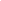 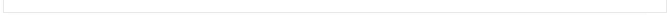 